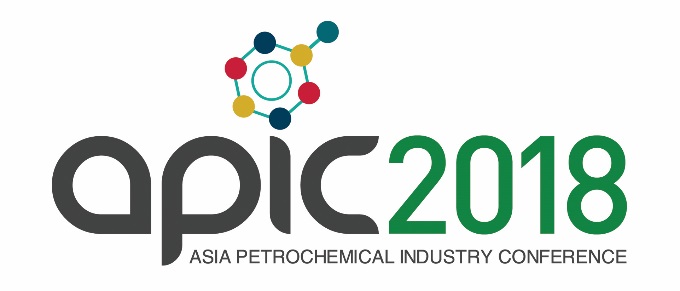 2018年4月23日石油化学工業協会報道関係の皆様へアジア石油化学工業会議（APIC 2018・マレーシア大会）の開催延期について平素は石油化学工業協会の活動にご理解を賜り有難うございます。このたびのマレーシアで開催予定のAPIC 2018の延期につきましてご報告申し上げます。APIC 2018は本年5月9日～10日のマレーシアのクアラルンプール・コンベンションセンターにて開催の予定でした。しかしながら、去る4月７日にマレーシア・ナジブ首相が連邦下院を解散し、総選挙が5月9日と決定された為、急遽今回のAPICホスト協会であるマレーシア石油化学協会（MPA）は、開催の検討を余儀なくされました。マレーシア当局のアドバイスもあり、選挙に拘わる想定外の事態を回避し参加者の安全を期する為、最終的に開催延期が決定されました（13日）。然るべき手続きを経た後、16日に当協会並びに他のAPIC加盟協会に対して、下記について決定された旨の通知がありました。開催を8月20日（月）、21日（火）とする開催場所・プログラム・公式ホテル等は当初の計画と変更なし公式４ホテルのキャンセルについては、自動的にキャンセルされると共に、ペナルティー等は一切発生しないまた、一部のホテルで既に支払われたデポジットは速やかに返還される当協会は、上記内容を当協会ホームページ上に反映させると共に、APIC参加予定者全員に個別に連絡を致しました。尚、国内での再登録は4月23日（月）より同ホームページ上(*)で開始いたします。(*)http://www.jpca.or.jp/のページにあるバナーから開くサイト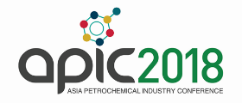 また、今後新たに決定された事項につきましては逐次、このホームページ上にて告知して参ります。以上、宜しくお願い致します。【本件のお問合せ先】石油化学工業協会　業務部Tel：03-3297-2014（担当：新津、山口、畑中）E-mail：apic2018info@jpca.or.jp以　上